September 2018Dear Parents,Today your student is bringing home the second grade math binder to study with you.  Every time your child completes a math page, the page is put into this binder for weekly review.When the binder comes home (typically on a Wednesday or on the night before a chapter test), please spend some time reviewing the math concepts with your child.  Ask your student to tell you how s/he solved some of the problems presented on each page.  If you notice that your child is unsure of a concept or a strategy, please help him or her practice using pencil and paper, flash cards, math board games and/or digital resources.It is extremely important that your child master second grade math concepts.  These concepts are the building blocks for all of the math your student will be learning in the upper grades.It is also very, very helpful for your child to have a solid understanding of addition and subtraction facts up to 20.  Please use regular flash card practice and/or math games to help your student memorize the basic facts.  In second grade, students learn addition and subtraction with regrouping.  It is so much easier for students to “borrow” and “carry over” when  they do not have to stop and count to solve basic addition and subtraction problems.In second grade, we emphasize how much fun math can be … it is like solving a puzzle or playing a game.  Students are taught to look for patterns, and to use a variety of strategies when presented with a problem to solve.  We also sing and dance to use movement to aid memorization.  As a result, second grade students often love math class!Thank you for your support in helping your child feel confident when doing math!  Mrs. Susan D’Aprix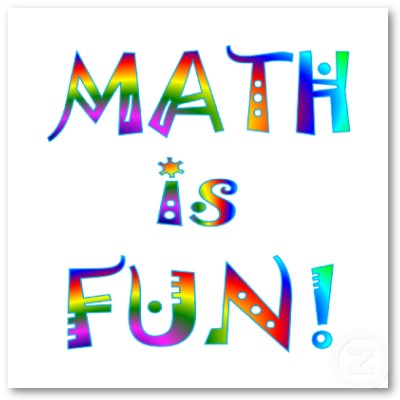 